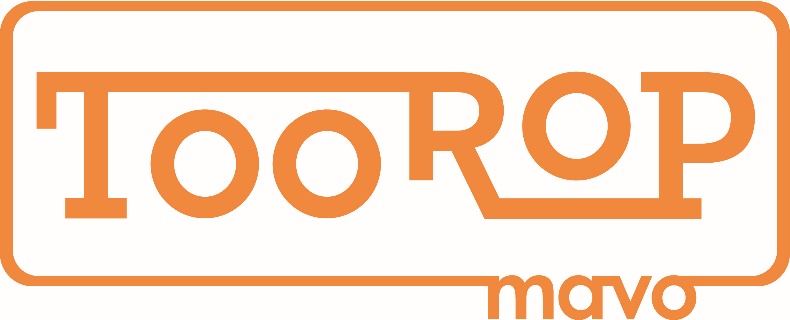 Programma voor Toetsing en Opstroom (PTO)Klas 1 Mavo2020-2021NederlandsLeerweg: VMBO-TLMethode: Op NiveauLeerjaar: 1Leerjaar: 1Leerjaar: 1Docent:G. vd. BergD. Slaats2020/20212020/20212020/2021Periode:Week:Inhoud / StofomschrijvingLeerdoelenHoofdstuk en inhoud (onderwerp)Wat moet je beheersenVormDuurWeging10Stripverhaal schrijvenSchrijvenPO-113Tekst schrijven m.b.v. websiteLezen en schrijvenPO-116Vlog over taalgerelateerd onderwerpInformatie opzoeken, bronnen gebruiken, sprekenPO-121Vlog over leesboekLezen, theorie fictie, sprekenPO-126TW: LeesvaardigheidstoetsLeesvaardigheid en Over taalPW60 min3EngelsLeerweg: VMBO-TLMethode: All Right!Leerjaar: 1Leerjaar: 1Leerjaar: 1Docent:E. JestyL. Verhagen2020/20212020/20212020/2021Periode:Week:Inhoud / StofomschrijvingLeerdoelenHoofdstuk en inhoud (onderwerp)Wat moet je beheersenVormDuurWeging42Kennistoets Unit 1Woordjes, zinnen,Grammar: personal pronouns, possessive pronouns, the verb to be, the verb to have got, a/anPW60 min348Kennistoets Unit 2Woordjes, zinnen, Grammar: plurals, demonstrative pronouns, present simple: meaning and use, present simple, negatives and questions.PW60 min349Vaardigheidstoets LezenLezen van Engelse teksten en daarover vragen beantwoorden, zoals geoefend. SO60 min150/51AssignmentFilm opdrachtKPO120 min110Grammar Unit 3Grammar: comparisons, present continuous, present simpleSO30 min112Kennistoets Unit 4 &Woordjes, zinnen,Grammar: tag questions, many /much / o lot (of) / (a) few / (a) little, the future: to be going to, will and shallPW60 min316/17Kennistoets unit 5Woordjes, zinnen,Grammar: word order: place and time, past simple: meaning and use, past simple: negatives and questions.PW60 min320Vaardigheidstoets LezenLezen van Engelse teksten en daarover vragen beantwoorden, zoals geoefend. SO60 min121Vaardigheidstoets LuisterenLuisteren van Engelse teksten en daarover vragen beantwoorden, zoals geoefend. SO60 min123AssignmentWerkstuk Engelstalig landKPO210 min1TW 26/27Kennistoets unit 6Woordjes, zinnen,Grammar: past simple of the verb to be, past simple: more irregular verbs, possessive, some and any.PW60 min3FransLeerweg: VMBO-TLMethode: Grandes Lignes 1, vmbo-t/havoLeerjaar: 1Leerjaar: 1Leerjaar: 1Docent:T. Peña2020/20212020/20212020/2021Periode:Week:Inhoud / StofomschrijvingLeerdoelenHoofdstuk en inhoud (onderwerp)Wat moet je beheersenVormDuurWeging41H1 Les vacances en CamargueKennismaken en vakantieLuister-leesopdrachtPersoonlijk voornaamwoord, Het werkwoord avoir, De getallen tot en met 20, Het lidwoord.Vocabulaire: kennismaken, vakantie, talen en nationaliteiten, wonenPhrases clés: jezelf voorstellen: naam en nationaliteit, waar je woont, leeftijd, telefoonnummerPW50 min346H2 C’est bon! Iets kopenIets kopen op de markt. De regelmatige werkwoorden op –er, De ontkenning.Vocabulaire: eten en drinken. De getallen t/m 60Phrases clés: iets bestellen en iets kopenPO50 min29Video. Samen met een klasgenoot of alleen video over Phrases clés H1+H33PO5  min210Film kijkenFilmopdrachtPO217H5 entre copains!Mensen en activiteiten beschrijvenLuister-leesopdrachtVragen stellen, het werkwoord aller (gaan) en de futur procheVocabulaire: gebouwen, de stad.Phrases-clés: de weg vragen en vertellen waar je woontPW40 min326H6 voici ParisDe weg wijzenLuister-leesopdracht De passé composé met avoir, de vorm van het bijvoeglijk naamwoordVoca: uiterlijk, karakter, kleuren, maanden, de getallen t/m 100 Phrases-clés: vertellen over uiterlijk en activiteitenPW40 min3AardrijkskundeLeerweg: VMBO-TLMethode: De Wereld vanLeerjaar: 1Leerjaar: 1Leerjaar: 1Docent:J. CatijnP. Schenk 2020/20212020/20212020/2021Periode:Week:Inhoud / StofomschrijvingLeerdoelenHoofdstuk en inhoud (onderwerp)Wat moet je beheersenVorm DuurWeging 40/42Stadswandeling KatendrechtStadswijken uit vijf verschillende perioden herkennen en verklarenHOHele dagO/V/G45Hoofdstuk 1 StedenHoofdstuk 1 Paragraaf 1, 2, 3, 4, 7 en 8SO50 min.145-47Opdracht WijkonderzoekLeer je eigen wijk kennen en met de informatie uit hoofdstuk 1 Steden op een andere manier naar je wijk kijken. De volgende begrippen toepassen in jouw eigen wijk: bevolkingssamenstelling, voorzieningen, leefbaarheid, veiligheid, inkomen, soort woningen.PO280 min.27-9Opdracht WeerberichtHoofdstuk 2 Paragraaf 6 (+ Paragraaf 1 t/m 4 ter ondersteuning van de opdracht). Het maken van een weerbericht en leren om een weerstation af te lezen.PO280 min.210-15Portfolio Opdrachten H4 WaterBestaat uit vier opdrachten uit hoofdstuk 4: -Paragraaf 1 Het riool (Opdracht)-Paragraaf 2 De Waterkringloop (Proef)-Paragraaf 3 Loop van de Rivier (Opdracht Watertafel)-Paragraaf 4 Waterbeheer (Opdracht Watertafel)PO560 min.117Opdracht WatervoetafdrukHoofdstuk 4 Parargraaf 6. Het ontdekken van je eigen watervoetafdruk. Hoeveel water verbruik ik en hoe kan ik dat verminderen?PO140 min.120/21Stadswandeling WaterJe weet hoe Rotterdam omgaat met klimaatverandering en overtollige regenval.HOHele dagO/V/GTW 26/27Hoofdstuk 4 WaterHoofdstuk 4 Paragraaf 1, 2, 3, 4, 6, 7, 8 en 12 (Topografie)PW60 min.3Geschiedenis Leerweg: VMBO-TLLeerjaar: 1Leerjaar: 1Leerjaar: 1Docent:I. MeestersA. PasmanW. Kanhai 2020/20212020/20212020/2021Periode:Week:Inhoud / StofomschrijvingLeerdoelenHoofdstuk en inhoud (onderwerp)Wat moet je beheersenVormDuurWeging39Tijdbalk Gebeurtenissen ordenen D-toets210 min040H1 De tijd van jagers en boerenHet leven van jagers en boeren begrijpenSO30 min144H1 De tijd van jagers en boerenHet leven van jagers en boeren begrijpen SO30 min146Onderzoek doen naar Cheops en ToetanchamonInformatie uit bronnen halenKPO70 min11-9H2 De tijd van Grieken en Romeinen  §1, 2, 3Het leven van Grieken en Romeinen begrijpenKPO-O/V/G12-15H3 Project Christendom en IslamInleven in geloof KPO350 min117H3 De tijd van monniken en riddersHet leven in de middeleeuwen begrijpenSO30 min124H3 De tijd van monniken en ridders De opkomst van handel en steden begrijpen D-toets30 min0TW 26/27H3 De tijd van monniken en ridders §1, 2. 3, 4, 5 + inhoud projectHet leven in de middeleeuwen begrijpenPW60 min3Vak:WiskundeLeerweg: VMBO-TLMethode:Leerjaar: 1Leerjaar: 1Leerjaar: 1Docent:M. KocyigitE. KaramercanI. Meesters2020/20212020/20212020/2021Periode:Week:Inhoud / StofomschrijvingLeerdoelenHoofdstuk en inhoud (onderwerp)Wat moet je beheersenVormDuurWeging39H4 MetenEenheden van lengte, Eenheden van oppervlakte,Oppervlakte driehoek berekenen,Eenheden van inhoud, Eenheden van snelheid, SO50 min142H1 RuimtefigurenRuimtefiguren herkennen en tekenen, Gebogen vlakken en platte vlakken, Zijvlakken, hoekpunten en ribben,Wiskundige namen van ruimtefiguren, Uitslagen maken.SO50 min146H2 GetallenSoorten getallen, Afronden,Verhoudingstabellen maken en gebruiken .SO50 min111H6 Rekenen met negatieve getallen Negatieve en positieve getallen optellen, aftrekken, delen en vermenigvuldigen, Volgorde van bewerkingen, Gebruik van de rekenmachine.SO50 min115H8 Symmetrie Lijnsymmetrie, draaisymmetrie en schuifsymmetrieSymmetrie in vlakke figuren, Spiegelen. SO50 min1TW 26/27H7 Formules H9 Procenten Regelmaat, Grafieken tekenen Woordformules, Formules met letters, Formules veranderenRekenen met breuken, Breuken en procenten, Rekenen en procenten, Percentage berekenen PW60 min3BiologieLeerweg: VMBO-TLMethode:Leerjaar: 1Leerjaar: 1Leerjaar: 1Docent:T. van LeeuwenF. Schaeffer2020/20212020/20212020/2021Periode:Week:Inhoud / StofomschrijvingLeerdoelenHoofdstuk en inhoud (onderwerp)Wat moet je beheersenVormDuurWeging39S.O. Thema 1; basisstof 1 t/m 3Samenvatting Planten en dieren b 1 t/m 4S20141S.O. Thema 1; basisstof 4 t/m 7Samenvatting Planten en dieren b 4 t/m 7 LO 1,2,3 P 1,2,3,5,6S20144S.O. Thema 4; basisstof 1 t/m 3Samenvatting Stevigheid en beweging b 1 t/m 3S20148P.W. Thema 4: basisstof 1 t/m 7Samenvatting Stevigheid en beweging b 1 t/m 7 LO 1,2,3, P1,2,5S45312/13P.W. Thema 2; basisstof 1 t/m 7Samenvatting Organen en cellen b 1 t/m 5 en extra 6 en 7 en LO 1S45321P.W. Thema 3: basisstof 1 t/m 7Samenvatting Ordening b 1 t/m 5 en extra 6 en 7S603TW 26/27P.W. Thema 6: basisstof 1 t/m 7Samenvatting Voorplanting plant en dier b 1 t/m 5 en extra 6 en 7S603Fine ArtLeerweg: VMBO-TLLeerjaar: 1Leerjaar: 1Leerjaar: 1Docent:F. Theunis2020/20212020/20212020/2021Periode:Week:Inhoud / StofomschrijvingLeerdoelenHoofdstuk en inhoud (onderwerp)Wat moet je beheersenVormDuurWeging38Opdracht in stiftPunt/lijn/patroonKPO4142Da Vinci/organisch/geometrisch vormTekenen naar de waanemingRuimtesuggestie/ vormonderzoek/schetstechniekPO4246Schilderen/kleurencirkel/van gogh/onderwaterKleur/textuur/schildertechniekPO4250bankbiljetcompositiePO424Zintuigen/emotieportretTekenen naar de waarnemingPO2261 puntperspectiefRuimtesuggestie in potloodPO329Gamecharacter en Ruimtebegrippen in verhaalRuimtesuggestie in kleurpotlood/verfPO4215Gutsopdracht dierVormonderzoek/stofuitdrukking/gutstechniek lerenPO4220Vorm en textuuronderzoek /daliStofuitdrukking/verbeelding in kleurpotloodPO4224buitenschetsopdrachten in schetsboek/schoenSchets en ontwerptechniekKPO2126 TWPraktisch toets texturenStofuitdrukking/texturenPW13mediaDesignLeerweg: VMBO-TLLeerjaar: 1, klas 1A & 1BLeerjaar: 1, klas 1A & 1BLeerjaar: 1, klas 1A & 1BDocent:P. Delaporte2020/20212020/20212020/2021Periode:Week:Inhoud / StofomschrijvingLeerdoelenHoofdstuk en inhoud (onderwerp)Wat moet je beheersenVormDuurWeging36T/M 39ICT- BasisvaardighedenKPO4X70 minGeen cijfer40 T/M 44Opdracht “Game”Opbouw lessenreeks: oriëntatie; ontwerpen; productie- Kunnen werken met hyperlinks binnen powerPoint.- Kunnen informatie op zoeken op internet.PO4X70 min245 T/M 48Presentatie maken met Powerpoint- Kunnen werken met Powerpoint.- Kunnen een Presentatie maken.PO4X70 min249 T/M 02FotografieOpbouw lessenreeks: oriëntatie + fotografie Opdracht in Word.- Behersen van het programma Word- Weten de basis van fotografie en techniek.- Kunnen samenwerken.- Beeldendkwaliteiten van eigen foto beoordelen.PO5X70 min209 T/M 11Digitaal Stripverhaal “Vertellen met beelden”Opbouw lessenreeks: oriëntatie en ontwerpen- Kunnen een storyboard maken. (Huiswerk)KPO2X70 min112 T/M 16Digitaal Stripverhaal “Vertellen met beelden”Productie-Toepassen van techniek met Photoshop en ComicLife-Toepassen van fotografie begrippen.- Beeldendkwaliteiten van eigen foto beoordelen.- Kunnen verbeelding vertonen.PO4X70 min217 T/M 21Animatie/StopmotionIntroductieTechniek: PhotoshopEigen animatie makenOpbouw lessenreeks: oriëntatie; ontwerpen; productie.- Toepassen van techniek animatie met Photoshop.- Beeldendkwaliteiten van eigen foto beoordelen.- Kunnen verbeelding vertonen.PO4X70 min2mediaDesignLeerweg: VMBO-TLLeerjaar: 1, klas 1CLeerjaar: 1, klas 1CLeerjaar: 1, klas 1CDocent: P. Delaporte2020/20212020/20212020/2021Periode:Week:Inhoud / StofomschrijvingLeerdoelenHoofdstuk en inhoud (onderwerp)Wat moet je beheersenVormDuurWeging36 T/M 38ICT- Beheersen van basis ICT-vaardigheden.KPO4X70 minGeen cijfer39 T/M 40Opdracht “Game”Opbouw lessenreeks: oriëntatie; ontwerpen; productie- Kunnen werken met hyperlinks binnen power Point.- Kunnen informatie op zoeken op internet.PO4X70 min241 T/M 44Presentatie maken met PowerpointMediazelfportret- Kunnen werken met Powerpoint.- Presentatie maken. PO6X70 min2Presentatie van opdracht PowerPoint- Presentatie houdenKlassikaal2X70 min145 T/M 47Introductie van photoshop + opdracht “Typografie”- Beheersen van de basistechniek van Photoshop. - Kunnen werken met lagen en tekst. KPO4X70 min148 T/M 02FotografieOpbouw lessenreeks: oriëntatie + fotografie Opdracht in Word- Behersen van het programma Word- Weten de basis van fotografie en techniek.- Kunnen samenwerken.- Beeldendkwaliteiten van eigen foto beoordelen.PO7X70 min303 T/M 04Digitaal Stripverhaal “Vertellen met beelden”Opbouw lessenreeks: oriëntatie en ontwerpen- Kunnen een storyboard maken. (Huiswerk)KPO2X70 min105 T/M 07Digitaal Stripverhaal “Vertellen met beelden”Productie-Toepassen van techniek met Photoshop en ComicLife- Beeldendkwaliteiten van eigen foto beoordelen.- Kunnen verbeelding vertonen.PO6X70 min209 T/M 11AnimatieEigen animatie makenOpbouw lessenreeks: oriëntatie; ontwerpen; productie- Toepassen van techniek annimatie met Photoshop.- Beeldendkwaliteiten van eigen foto beoordelen.- Kunnen verbeelding vertonen.PO5X70 min215 T/M 21Opdracht “een handeling maken” Film maken - Kunnen filmen en monteren.- Kunnen een storyboard maken.- Imovie technieken behersen.PO6X70 min2TheaterLeerweg: VMBO-TLLeerjaar: 1Leerjaar: 1Leerjaar: 1Docent:A.Ferguson  M.Wiersma2020/20212020/20212020/2021Periode:Week:Inhoud / StofomschrijvingLeerdoelenHoofdstuk en inhoud (onderwerp)Wat moet je beheersenVormDuurWeging39/425 w’sDe betekenis van de 5 w’s kennen en kunnen toepassen in je spel. Wie, wat, waar, wanneer, waarom. Eenheid van tijd, plaats en handeling.Spel 244/45Status en emotiesJe moet met je fysiek en mimiek emoties en status kunnen laten zien en begrijpen hoe en waarom je deze inzet. Spel146/48Incasseren & stilteHet kunnen reageren op je medespelers. Het kunnen incasseren van een actie. Spelen met een juiste spanningsboog/ opbouwSpel 149/51Mise en scène en décorHet bedenken en uit kunnen voeren van een mise en scène en décor.Spel en tekeningo/v/g            09/11ImprovisatieJe moet met beperkte gegevens een scène kunnen spelen op de vloer zonder vast te lopen. Het leren volgen van spelimpulsen.Spel112/16HandelingDe leerling moet leren hoe je een handeling kan ontwikkelen en op een kloppende wijze in kan zetten in je spel/ scène.Spel117/22Verbeelding/ theatraliteitHet uitvoeren van een scene waarbij de nadruk ligt bij de vorm. Een scene mooi maken om naar te kijken. Werken met sfeer en beeld i.p.v. het inhoudelijke verhaal.Spel en werkboekopdracht123/26DialoogTekstbehandeling, vorm en inhoud aan een bestaande tekst kunnen geven.Niet alleen werken vanuit een vaste tekst maar ook met kortere stukjes tekst in oefeningen.Spel322TheorietoetsTheorietoets. Behandelde theorie tot nu toe uit het werkboek. s.o126Werkhouding a.d.h.v.8 puntenWil, concentratie, inzet, inbreng ad kant, inbreng op de vloer, samenwerking en behulpzaamheidHele periode1CultuurLeerweg: VMBO-TLLeerjaar: 1Leerjaar: 1Leerjaar: 1Docent:F. Theunis2020/20212020/20212020/2021Periode:Week:Inhoud / StofomschrijvingLeerdoelenHoofdstuk en inhoud (onderwerp)Wat moet je beheersenVorm DuurWeging 12L.O.Leerweg: VMBO-TLLeerjaar: 1Leerjaar: 1Leerjaar: 1Docent:F. MalzerT. van Leeuwen2020/20212020/20212020/2021Periode:Week:Inhoud / StofomschrijvingLeerdoelenHoofdstuk en inhoud (onderwerp)Wat moet je beheersenVormDuurWeging12 t/m 25Softbal (buiten)Gooien, vangen, spelPO12 Lesuren1 teller12 t/m 25Softbal werkhoudingInzet, gedrag + samenwerkingPOAlle lesuren1 teller12 t/m 25Kastspringen (binnen)Wendsprong en ev. OverslagPO10 lessen1 teller12 t/m 25Kastspringen werkhoudingInzet, gedrag + kritisch kijken en zelfreflectiePOAlle lesuren1 teller12 t/m 25Ultimate frisbeeJezelf verbeteren, kritisch zijn, zelfreflecterenPOAlle lesuren1 teller12 t/m 25Frisbee werkhoudingInzet, gedrag + zelfreguleringPOAlle lesuren1 teller